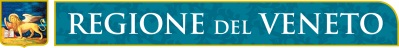 Direzione Enti Locali e Servizi ElettoraliDISTRIBUZIONE DEI COMUNI PER NUMERO DI ABITANTI ANNO 2018                                                                         (dati movimento anagrafico Istat 2017)        DISTRIBUZIONE DEI COMUNI PER NUMERO DI ABITANTI ANNO 2018                                                                         (dati movimento anagrafico Istat 2017)        DISTRIBUZIONE DEI COMUNI PER NUMERO DI ABITANTI ANNO 2018                                                                         (dati movimento anagrafico Istat 2017)        DISTRIBUZIONE DEI COMUNI PER NUMERO DI ABITANTI ANNO 2018                                                                         (dati movimento anagrafico Istat 2017)        DISTRIBUZIONE DEI COMUNI PER NUMERO DI ABITANTI ANNO 2018                                                                         (dati movimento anagrafico Istat 2017)        DISTRIBUZIONE DEI COMUNI PER NUMERO DI ABITANTI ANNO 2018                                                                         (dati movimento anagrafico Istat 2017)        DISTRIBUZIONE DEI COMUNI PER NUMERO DI ABITANTI ANNO 2018                                                                         (dati movimento anagrafico Istat 2017)        DISTRIBUZIONE DEI COMUNI PER NUMERO DI ABITANTI ANNO 2018                                                                         (dati movimento anagrafico Istat 2017)        DISTRIBUZIONE DEI COMUNI PER NUMERO DI ABITANTI ANNO 2018                                                                         (dati movimento anagrafico Istat 2017)        DISTRIBUZIONE DEI COMUNI PER NUMERO DI ABITANTI ANNO 2018                                                                         (dati movimento anagrafico Istat 2017)        DISTRIBUZIONE DEI COMUNI PER NUMERO DI ABITANTI ANNO 2018                                                                         (dati movimento anagrafico Istat 2017)        ProvinciaPopolazioneFino aDa 1.001Da 3.001Totale  fino a 5.000Da  5.001Da 10.001Da 20.001Più diTotale Comuni1.000 a  3.000 a 5.000Totale  fino a 5.000a 10.000a 20.000a 50.00050.000Totale ComuniBelluno203.58517261053712063Padova936.7402202547301951102Treviso887.420113173137197195Rovigo236.400328940450150Venezia853.552035810178144Verona922.821526205123185198Vicenza863.20412312467291661119Totale4.903.7224014711029714095336571